Положениео ведении электронного классного журналав АСУ «Виртуальная школа»Общие положения	1.1. Данное положение разработано на основании действующего законодательства Российской Федерации о ведении документооборота и учета учебно-педагогической деятельности, в частности:-Закона Российской Федерации № 273 - ФЗ от 29 декабря 2012 года «Об образовании в Российской Федерации»;-Закона Российской Федерации от 27 июля 2006 г. N 152-ФЗ «О персональных данных» (в ред. от 31.12.2017);-Закона Российской Федерации от 27 июля 2006 года № 149-ФЗ «Об информации, информационных технологиях и о защите информации» (с изменениями и дополнениями от 23 апреля, 29 июня, 19 июля 2018 г.);-Постановления Правительства Российской Федерации от 17 ноября 2007 г. N 781 «Об утверждении Положения об обеспечении безопасности персональных данных при их обработке в информационных системах персональных данных»;-Распоряжение Правительства РФ от 17.12.2009 г. № 1993 - р «Об утверждении Сводного перечня первоочередных государственных и муниципальных услуг, предоставляемых органами исполнительной власти субъектов РФ и органами местного самоуправления в электронном виде, а так же  услуг, предоставляемых в электронном виде учреждениями субъектов РФ и муниципальными учреждениями;-Письма Федерального агентства по образованию от 29 июля 2009 г. N 17-110 «Об обеспечении защиты персональных данных»;-Письма Министерства образования и науки Российской Федерации от 13.08.2002 № 01-51-088ин «Об организации использования информационных и коммуникационных ресурсов в общеобразовательных учреждениях» (с изм. от 21.10.2014).В	соответствии с действующим законодательством образовательноеучреждение вправе самостоятельно выбирать формы и способы ведения учета успеваемости.1.2. Электронным классным журналом/электронным дневником (далее - ЭЖ/ЭД) называется комплекс программных средств, включающий базу данных и средства доступа и работы с ней;1.3. Данное Положение устанавливает единые требования по ведению электронного классного журнала/электронного дневника в ОУ №35 (далее – Школа).1.4. Электронный классный журнал является государственным нормативно-финансовым документом.1.5.Ведение электронного классного журнала является обязательным для каждого учителя и классного руководителя.1.6. Поддержание информации, хранящейся в базе данных Электронного классного журнала/электронного дневника, в актуальном состоянии является обязательным.1.7. Пользователями ЭЖ/ЭД являются администрация школы, учителя, классные руководители, психологи, учащиеся и родители (законные представители).1.8. Электронный журнал школы находится на сайте АСУ «Виртуальная школа» https://www.vsopen.ru/1.9. Ответственность за соответствие результатов учета действующим нормам и, в частности, настоящему положению и локальным актам, несет руководитель ОУ.1.10. Срок данного Положения не ограничен. Положение действует до принятия нового или до внесения поправок.Задачи, решаемые ЭЖ/ЭДЭЖ/ЭД используется для решения следующих задач:Автоматизация учета и контроля процесса успеваемости. Хранение данных об успеваемости и посещаемости учащихся;Создание единой базы календарно-тематического планирования по всем учебным предметам и параллелям классов;Фиксирование и регламентация этапов и уровня фактического усвоения учебных программ.Вывод информации, хранящейся в базе данных, на бумажный носитель, для оформления в виде документа в соответствии с требованиями Российского законодательства;Оперативный доступ всех пользователей к оценкам за весь период ведения журнала, по всем предметам, в любое время;Повышение объективности выставления промежуточных и итоговых отметок;Автоматизация создания промежуточных и итоговых отчетов учителей- предметников, классных руководи гелей и администрации;Прогнозирование успеваемости отдельных учеников и класса в целом;Информирование родителей и учащихся через интернет об успеваемости, посещаемости детей, их домашних заданиях и прохождении программ по различным предметам;Возможность прямого общения между учителями, администрацией, родителями и учащимися вне зависимости от их местоположения.Повышение роли информатизации образования, организация обучения с использованием сетевых образовательных ресурсов.Создание условий для сетевого взаимодействия всех участников образовательного процесса: педагогов, обучающихся и их родителей.3.Правила и порядок работы с ЭЖ/ЭДПользователи получают реквизиты доступа (пароль) к ЭЖ/ЭД в следующем порядке:- Учителя, классные руководители, администрация входят в АСУ «Виртуальная школа» через ЕСИА. Родители и учащиеся получают реквизиты доступа у классного руководителя.Все пользователи электронного журнала несут ответственность за сохранность своих персональных реквизитов доступа.Классные руководители своевременно следят за актуальностью данных об учащихся.Учителя своевременно заполняют данные об учебных программах и их прохождении, об успеваемости и посещаемости учащихся, домашних заданиях.Родителям учащихся доступна для просмотра информация об успеваемости, посещаемости и расписании только своего ребёнка.В 1-х классах оценки, домашнее задание в электронный журнал по учебным предметам не ставятся, ведется только учет присутствия, отсутствия, осуществляется общение учителя с родителями.В случае незапланированного сбоя АСУ классные руководители должны не реже одного раза в две недели обеспечивать ознакомление родителей (законных представителей) обучающихся с результатами успеваемости.Информация об итоговом оценивании должна быть доступна обучающимся и их родителям не позже суток после получения результатов.Внесение учетной записи о занятии и отметки об отсутствующих должны производиться по факту в день проведения учебного занятия. Если занятие проводилось в рамках замещения отсутствующего педагога, назначенного в соответствии с комплектованием, факт замены должен отражаться в момент создания электронного урока.Внесение в журнал информации о домашнем задании должно производиться не позднее дня проведения занятия.Результаты оценивания выполненных обучающимися письменных работ должны выставляться не позднее 5 рабочих дней со дня их проведения в соответствии с принятыми в образовательном учреждении правилами оценки работ.4. Функциональные обязанности специалистов ОУ по заполнению ЭЖ	4.1. Администратор электронного журнала в ОУ:	4.1.1. Разрабатывает, совместно с администрацией школы, нормативную базу по ведению ЭЖ/ЭД;	4.1.2. Обеспечивает право доступа различным категориям пользователей на уровне школы;	4.1.3.Обеспечивает функционирование системы.	4.1.4. Консультирует пользователей ЭЖ/ЭД по основным приемам работы с программным комплексом.	4.1.5. Ведёт мониторинг использования системы администрацией, классными руководителями, учителями.	4.1.6. По окончании итогового периода создает архивные электронные копии ЭЖ в формате «Excel» на диске, заносит в реестр данные архивированных электронных журналов и передает диски для хранения в сейф директору школы (имя файла: год _период_ класс.xls).	4.1.7. Выводит сводные ведомости итоговой успеваемости класса за четверти, полугодие, учебный год из системы учета на печать, заверяет в установленном порядке и передаёт в архив.	4.1.8. Закрывает доступ к корректировке данных по истечении отчетного периода.	4.1.9. Осуществляет связь со службой технической поддержки разработчика ЭЖ/ЭД.	5. Директор	5.1. Разрабатывает и утверждает нормативную и иную документацию ОУ по ведению ЭЖ/ЭД.	5.2. Назначает сотрудников школы на исполнение обязанностей в соответствии с данным положением.	5.3. Создает все необходимые условия для внедрения и обеспечения работы электронного журнала в учебно-воспитательном процессе и процессе управления школой.	5.4. Осуществляет общий контроль за ведением ЭЖ/ЭД.	6. Классный руководитель        6.1. Ежедневно контролирует посещаемость учащихся через сведения о пропущенных уроках в системе.        6.2. Контролирует выставление педагогами-предметниками оценок учащимся класса.        6.3. В случае нарушения педагогами своих обязанностей информирует заместителя директора по УВР.        6.4. В начале каждого учебного года совместно с учителями - предметниками проводит разделение класса на подгруппы.        6.5. Систематически информирует родителей о развитии учащегося, его достижениях через внутреннюю почту системы и возможности просмотра электронного дневника.        6.6. Для родителей (законных представителей), которые в письменной форме заявили о невозможности или нежелании использовать доступ к электронным формам представления информации, обеспечивает информирование о результатах обучения не реже, чем один раз в неделю с использованием распечатки результатов.        6.7. Сообщает администратору ЭЖ/ЭД о необходимости ввода данных ученика в систему (по прибытии нового ученика) или удалении (после его выбытия).       6.8. Выверяет правильность анкетных данных об учениках и их родителях. Регулярно, не реже одного раза в месяц, проверяет изменение фактических данных и при наличии таких изменений вносит соответствующие поправки.       6.9. Еженедельно в разделе «Посещаемость» ЭЖ/ЭД выверяет правильность сведений о пропущенных уроках обучающимися, и при необходимости корректирует их с учителями-предметниками.      6.10. При своевременном, полном и качественном заполнении электронного журнала классный руководитель формирует отчеты по работе в электронном виде:Отчет о посещаемости класса (по месяцам);Предварительный отчет классного руководителя за учебный период;Отчет классного руководителя за учебный период;      6.11. Итоги успеваемости класса за учебный период;Сводная ведомость учета успеваемости обучающихся класса;Сводная ведомость учета посещаемости;      6.12. Ведет мониторинг использования системы учащимися и их родителями.      6.13. Оповещает родителей неуспевающих учащихся и учащихся, пропускающих занятия по неуважительной причине.      6.14. Получает своевременную консультацию у администратора ЭЖ/ЭД по вопросам работы с электронным журналом.      6.15. Не допускает учащихся к работе с электронным журналом под логином и паролем классного руководителя.Учитель-предметникЗаполняет ЭЖ/ЭД в день проведения урока в точках эксплуатации ЭЖ/ЭД в школе или домашней сети.Систематически проверяет и оценивает знания учащихся, ежедневно отмечает посещаемость.В случае болезни учителя заменяющий его учитель заполняет ЭЖ/ЭД в установленном порядке.Оповещает классных руководителей, родителей неуспевающих учащихся, пропускающих занятия.Заполняет данные по домашним заданиям в день проведения уроков.Выставляет итоговые отметки обучающихся за четверть, полугодие, год не позднее сроков, оговоренных приказом по школе, по завершении учебного периода.Создаёт календарно-тематическое планирование и размещает его в ЭЖ/ЭД в соответствии с расписанием. Количество часов в календарно-тематическом планировании должно соответствовать учебному плану.Все записи по учебным предметам ведёт на русском языке. При заполнении тем уроков иностранного языка допускается использование иностранных букв и лексики.В начале каждого учебного года совместно с классным руководителем проводит разделение класса на подгруппы. Записи ведутся индивидуально каждым учителем, ведущим группу. Перевод обучающихся из группы в группу может быть произведен администратором ЭЖ/ЭД.Результаты оценивания выполненных обучающимися внешних диагностических работ выставляет не позднее 1 дня после получения результатов.При своевременном, полном и качественном заполнении электронного журнала формирует отчеты по работе в электронном виде:Предварительный отчет за учебный период;Отчет по итогам успеваемости класса за учебный период, итоговый отчет;Сводная ведомость учета успеваемости обучающихся класса по предмету;Обсуждает и вносит предложения по улучшению работы с ЭЖ/ЭД.Не допускает учащихся к работе с электронным журналом под логином и паролем учителя.Заместитель(и) директора по УВР	8.Совместно с другими административными сотрудниками разрабатывает нормативную базу учебного процесса для ведения ЭЖ/ЭД для размещения на сайте школы.	8.1. Получает от администратора ЭЖ/ЭД своевременную индивидуальную консультацию по вопросам работы с электронным журналом.	8.2. Анализирует данные по результативности учебного процесса, корректирует его, при необходимости формирует необходимые отчеты в бумажном виде по окончанию учебных периодов:- динамика движения обучающихся по школе;- наполняемость классов;- итоговые данные по учащимся;- отчет о посещаемости класса (по месяцам);- отчет классного руководителя за учебный период;- итоги успеваемости класса за учебный период;- сводная ведомость учета успеваемости обучающихся класса;- сводная ведомость учета посещаемости.	8.3. Осуществляет периодический контроль за работой сотрудников по ведению ЭЖ/ЭД, проверяет:- активность учителей в работе с ЭЖ/ЭД;- наполняемость текущих оценок;- объективность выставления итоговых оценок;- учет пройденного материала;- запись домашнего задания;- активность родителей и учащихся в работе с ЭЖ/ЭД.Контроль и хранениеДиректор общеобразовательного учреждения, заместители по учебно- воспитательной работе, администратор ЭЖ/ЭД обеспечивают бесперебойное функционирование ЭЖ/ЭД.Результаты проверки ЭЖ/ЭД заместителем директора школы доводятся до сведения учителей и классных руководителей.В случае необходимости использования данных ЭЖ/ЭД из электронной формы в качестве печатного документа информация выводится на печать и заверяется в установленном порядке.Сводная ведомость итоговой успеваемости класса за четверти, полугодие, учебный год выводится из системы учета на печать, заверяется в установленном порядке и передаётся в архив.Отчетные периодыОтчет по активности пользователей при работе с ЭЖ/ЭД создается по мере необходимостиОтчеты по успеваемости и качеству обучения создаются по окончании каждой четверти, полугодия в конце года.Права и ответственность пользователейВсе пользователи имеют право на своевременные консультации по вопросам работы с ЭЖ/ЭД.Пользователи имеют право доступа к ЭЖ/ЭД ежедневно и круглосуточно.Учителя несут ответственность за ежедневное и достоверное заполнение оценок и отметок о посещаемости обучающихся.Классные руководители несут ответственность за актуальность списков классов и информации об обучающихся и их родителях.Ответственное лицо, назначенное приказом директора, несет ответственность за техническое функционирование ЭЖ/ЭД.Все пользователи несут ответственность за сохранность своих реквизитов доступа.Предоставление услуг и информирования обучающихся и их родителей (законных представителей) о результатах обучения через ЭЖ/ЭДПри ведении учета успеваемости с использованием ЭЖ обучающимся и их родителям (законным представителям) обеспечивается возможность оперативного получения информации без обращения к сотрудникам ОУ (автоматически).Для родителей (законных представителей), которые заявили о невозможности или нежелании использовать доступ к электронным формам представления информации, должно быть обеспечено информирование о результатах обучения не реже, чем один раз в неделю с использованием распечатки результатов.Информация об итоговом оценивании и результатах промежуточной аттестации должна быть доступна обучающимся и их родителям (законным представителям) не позже суток после получения результатов.Рассмотрено и рекомендовано  к утверждению на  педагогическом советеПротокол № 1                                                                                  от 24.08.2021 г.           Приказ №72 -Д от 06.09.2021 г.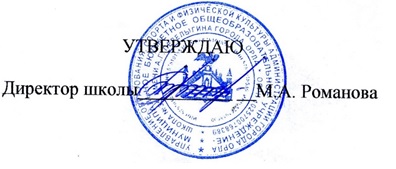 